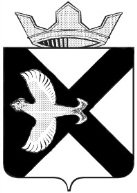 ДУМА МУНИЦИПАЛЬНОГО ОБРАЗОВАНИЯПОСЕЛОК БОРОВСКИЙРЕШЕНИЕ27 октября 2021 г.							                      №173рп. БоровскийТюменского муниципального районаРассмотрев и обсудив проект решения «О внесении изменений в решение Боровской поселковой Думы от 27.03.2019 №562 «Об утверждении положения о порядке организации и проведения публичных слушаний в муниципальном образовании поселок Боровский» (с изменениями от 26.01.2021 №59)  на заседании Думы муниципального образования поселок Боровский, в соответствии со статьей 23 Устава муниципального образования поселок Боровский, Дума муниципального образования поселок БоровскийРЕШИЛА:1. Принять в первом чтении проект решения «О внесении изменений в решение Боровской поселковой Думы от 27.03.2019 №562 «Об утверждении положения о порядке организации и проведения публичных слушаний в муниципальном образовании поселок Боровский» (с изменениями от 26.01.2021 №59)2. Рассмотреть настоящее решение во втором чтении в ходе настоящего заседания  Думы.О проекте решения «О внесении изменений в решение Боровской поселковой Думы от 27.03.2019 №562 «Об утверждении положения о порядке организации и проведения публичных слушаний в муниципальном образовании поселок Боровский» (с изменениями от 26.01.2021 №59)Председатель ДумыВ.Н. Самохвалов